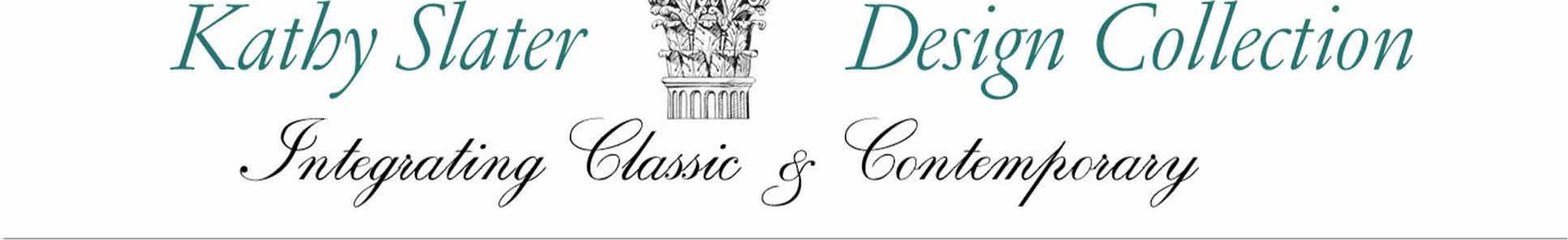 CHARTRES COCKTAIL OTTOMAN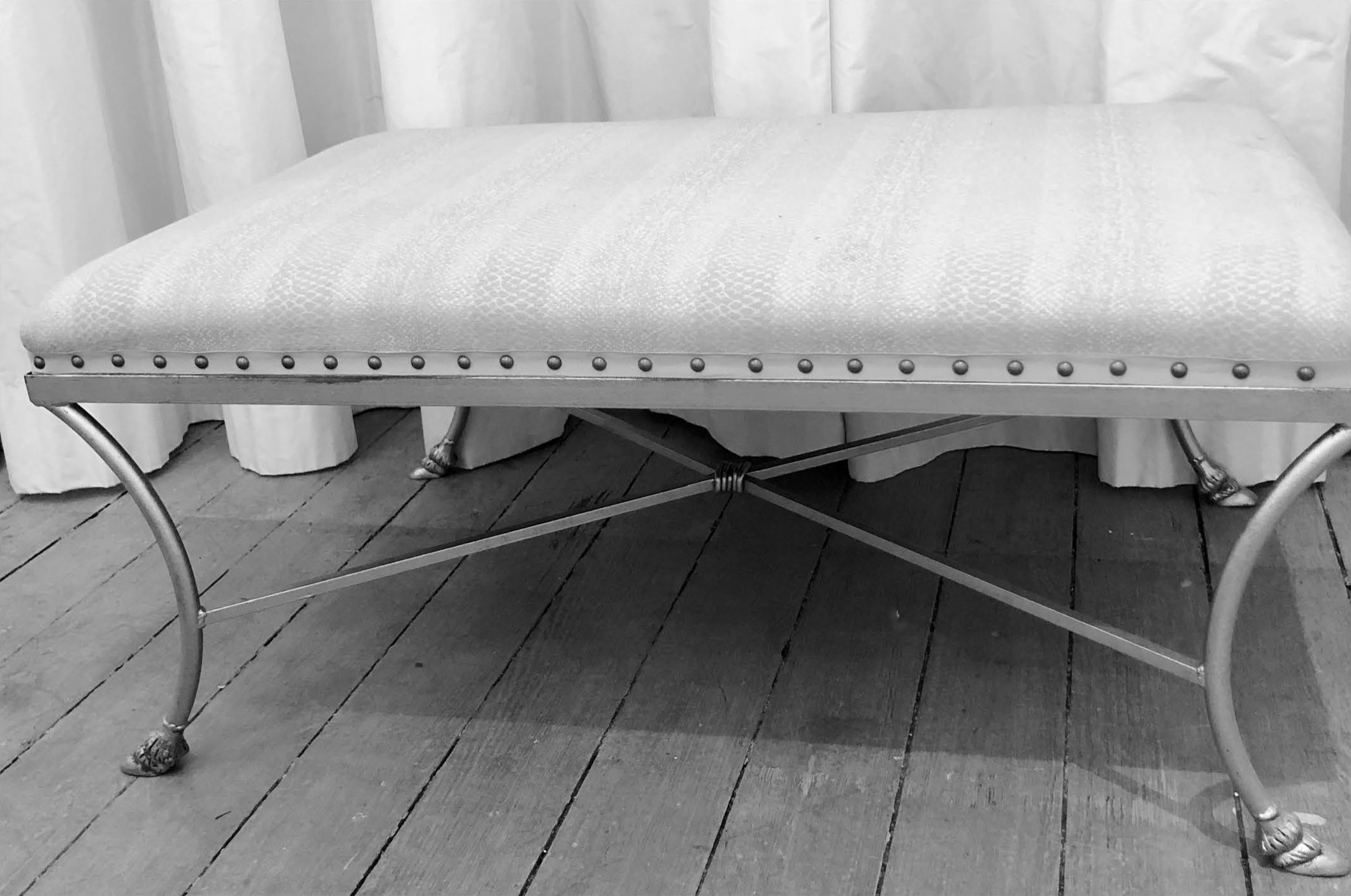 Ottoman with tape and nailhead trim3908 Magazine St., New Orleans, LA (504) 400-9032	kafhyslater118@gmail.com	kafhyslater.com